Р Е Ш Е Н И Е№ 51                                                                                                             24 мая 2018 годаО досрочном прекращении полномочий участковой избирательной комиссии Бикнаратского избирательного участка № 1298 на территории Высокогорского района Республики ТатарстанВ соответствии с пунктом 2 статьи 27, статьей 29 Федерального закона «Об основных гарантиях избирательных прав и права на участие в референдуме граждан Российской Федерации», частью 6 статьи 16, статьей 18 Избирательного кодекса Республики Татарстан, постановлением руководителя исполнительного комитета Высокогорского муниципального района от 10.04.2018 № 798 «Об образовании избирательных участков на территории Высокогорского муниципального района Республики Татарстан», в связи с ликвидацией избирательного участка в связи с уточнением перечня избирательных участков территориальная избирательная комиссия Высокогорского района Республики Татарстан р е ш и л а:1. Досрочно прекратить полномочия участковой избирательной комиссии Бикнаратского избирательного участка № 1298 Высокогорского района Республики Татарстан в связи ликвидацией избирательного участка, в связи с уточнением перечня избирательных участков.2. Срок полномочий членов участковой избирательной комиссии избирательного участка № 1298 с правом решающего голоса считать истекшим в связи с досрочным прекращением полномочий участковой избирательной комиссии.3. Уведомить членов участковой избирательной комиссии избирательного участка № 1298 с правом решающего голоса о прекращении полномочий участковой избирательной комиссии.4. Разместить настоящее решение на официальной странице территориальной избирательной комиссии Высокогорского района в информационно-телекоммуникационной сети Интернет по веб-адресу: http:// vysokaya-gora.tatarstan.ru. ТАТАРСТАН РЕСПУБЛИКАСЫ 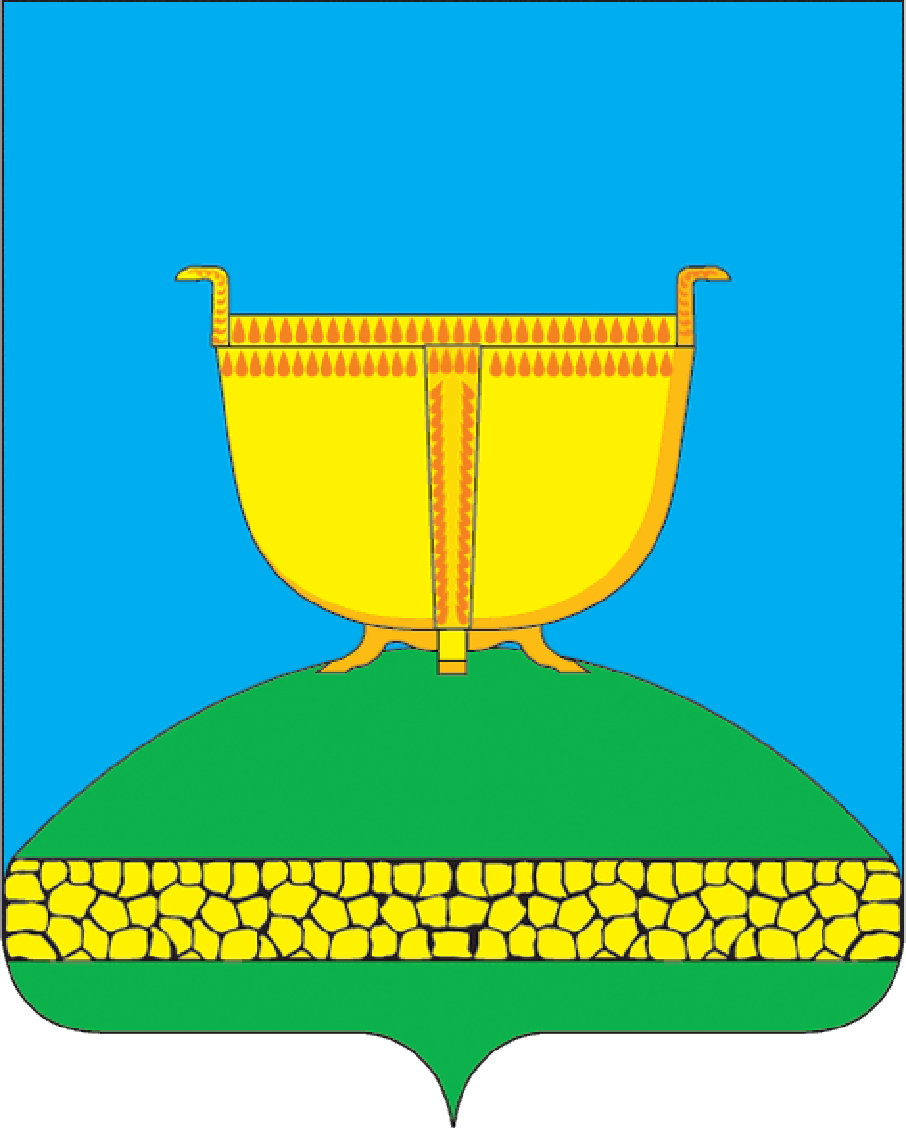 БИЕКТАУ РАЙОНЫ ТЕРРИТОРИАЛЬ САЙЛАУ КОМИССИЯСЕ422700, Биектау тимер юл станциясепоселогы Кооператив урамы, 5 йорттел/факс (84365) 2-30-56ТЕРРИТОРИАЛЬНАЯ ИЗБИРАТЕЛЬНАЯ КОМИССИЯ ВЫСОКОГОРСКОГО  РАЙОНА РЕСПУБЛИКИ ТАТАРСТАН422700, пос.ж/д ст.Высокая Гора               ул.Кооперативная, д.5            тел/факс (84365) 2-30-56Председатель территориальнойизбирательной комиссииВысокогорского района Республики Татарстан                                          Л.Ш.Газизуллина	                                                                   	Секретарь территориальнойизбирательной комиссииПредседатель территориальнойизбирательной комиссииВысокогорского района Республики Татарстан                                          Л.Ш.Газизуллина	                                                                   	Секретарь территориальнойизбирательной комиссии